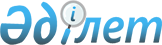 Об утверждении Положения о деятельности организаций здравоохранения, осуществляющих деятельность в сфере формирования здорового образа жизниПриказ и.о. Министра здравоохранения Республики Казахстан от 9 июня 2011 года № 381. Зарегистрирован в Министерстве юстиции Республики Казахстан 14 июля 2011 года № 7064.
      В соответствии с подпунктом 1) пункта 3 статьи 32 Кодекса Республики Казахстан от 18 сентября 2009 года "О здоровье народа и системе здравоохранения", для дальнейшего совершенствования деятельности организаций здравоохранения, осуществляющих деятельность в сфере формирования здорового образа жизни, ПРИКАЗЫВАЮ:
      1. Утвердить прилагаемое Положение о деятельности организаций здравоохранения, осуществляющих деятельность в сфере формирования здорового образа жизни.
      2. Директору Департамента организации медицинской помощи Министерства здравоохранения Республики Казахстан (Тулегалиева А.Г.) обеспечить в установленном законодательством порядке государственную регистрацию настоящего приказа в Министерстве юстиции Республики Казахстан.
      3. Директору юридического Департамента Министерства здравоохранения Республики Казахстан (Таласпаева А.С.) в установленном законодательством порядке обеспечить официальное опубликование настоящего приказа после его государственной регистрации в Министерстве юстиции Республики Казахстан.
      4. Контроль за исполнением настоящего приказа возложить на Вице-министра здравоохранения Республики Казахстан Байжунусова Э.А.
      5. Настоящий приказ вводится в действие по истечении десяти календарных дней после дня его первого официального опубликования. Положение о деятельности
организаций здравоохранения, осуществляющих деятельность
в сфере формирования здорового образа жизни
1. Общие положения
      1. Настоящее Положение о деятельности организаций здравоохранения, осуществляющих деятельность в сфере формирования здорового образа жизни (далее – Положение), разработано в соответствии с подпунктом 1) пункта 3 статьи 32 Кодекса Республики Казахстан от 18 сентября 2009 года № 193-IV "О здоровье народа и системе здравоохранения" и определяет статус и полномочия организаций здравоохранения, осуществляющих деятельность в сфере формирования здорового образа жизни.
      2. К организациям здравоохранения, осуществляющим деятельность в сфере формирования здорового образа жизни (далее - Служба ФЗОЖ) относятся следующие организации здравоохранения:
      1) Республиканское государственное предприятие на праве хозяйственного ведения "Национальный центр проблем формирования здорового образа жизни" Министерства здравоохранения Республики Казахстан (далее - НЦПФЗОЖ);
      2) центры формирования здорового образа жизни в областных центрах, городе Республиканского значения и столице (далее – центры ФЗОЖ) и их структурные подразделения - районные центры ФЗОЖ (филиалы), информационно-ресурсные центры, антитабачные центры (кабинеты), молодежные центры здоровья.
      3. Деятельность Службы ФЗОЖ направлена на пропаганду и формирование здорового образа жизни (далее – ЗОЖ), профилактику инфекционных, хронических неинфекционных заболеваний, поведенческих факторов риска (табак, алкоголь, наркомания), снижение заболеваемости и увеличение продолжительности жизни населения.
      4. Служба ФЗОЖ в своей деятельности руководствуется Кодексом Республики Казахстан "О здоровье народа и системе здравоохранения", отраслевыми нормативными правовыми актами, Уставом организации, настоящим Положением и осуществляют свою деятельность на основании государственной лицензии на медицинскую деятельность. 2. Республиканское государственное предприятие на праве
хозяйственного ведения "Национальный центр проблем формирования
здорового образа жизни" Министерства здравоохранения
Республики Казахстан
      5. НЦПФЗОЖ является юридическим лицом в организационно-правовой форме республиканского государственного предприятия на праве хозяйственного ведения, имеет самостоятельный баланс, расчетные счета в банках, гербовую печать, фирменные бланки со своим наименованием на государственном и русском языках, печати и штампы.
      6. НЦПФЗОЖ:
      1) осуществляет научно-исследовательскую, организационно-методическую и практическую деятельность в области общественного здоровья и здравоохранения, направленную на формирование и стимулирование ЗОЖ граждан и на развитие профилактической и восстановительной медицины;
      2) является организационно-методическим и координационным центром в вопросах пропаганды ЗОЖ и профилактики поведенческих факторов риска, заболеваний и укрепления здоровья, осуществляемых министерствами, ведомствами, организациями и учреждениями, научного обеспечения реализации профилактических программ и проведения медико-социологических исследований в республике.
      7. НЦПФЗОЖ осуществляет следующие функции:
      1) организационно-методическое руководство и мониторинг деятельности службы формирования ЗОЖ в республике;
      2) разработка нормативно-правовой базы по вопросам формирования ЗОЖ и профилактики заболеваний;
      3) экспертиза информационно-образовательных материалов на этапе планирования и выхода конечного продукта;
      4) участие в разработке и внедрении целевых программ по формированию ЗОЖ, профилактике социально-значимых заболеваний, в том числе поведенческих факторов риска их развития;
      5) мониторинг и оценка внедряемых профилактических программ, в том числе Национальной скрининговой программы по раннему выявлению заболеваний, динамическому наблюдению и оздоровлению населения организациями первичной медико-санитарной помощи (далее – ПМСП);
      6) разработка и внедрение научно-обоснованных методик в проведении скрининговых программ по раннему выявлению заболеваний, динамического наблюдения и оздоровления населения и профилактики факторов риска при основных заболеваниях;
      7) проведение социологических исследований в регионах по распространению поведенческих факторов риска, социально-значимых заболеваний, воздействия вредных факторов, разработка на основе полученных данных программ по внедрению принципов здорового образа жизни;
      8) осуществляет анализ заболеваемости и проводит комплексные профилактические меры по ее снижению в регионах с учетом региональных особенностей;
      9) работа со средствами массовой информации с целью повышения информированности населения по вопросам ФЗОЖ;
      10) внедрение и распространение новых технологий формирования ЗОЖ, дистанционного обучения, а также проведение обучающих тренингов с использованием интерактивных технологий среди населения, в том числе среди образовательных, правоохранительных и других организаций, уязвимых групп населения, по формированию и внедрению принципов ЗОЖ;
      11) организация работы с населением, дошкольными и образовательными организациями, коллективами организаций по формированию и внедрению принципов ЗОЖ по вопросам рационального питания и занятий физкультурой и спортом;
      12) оказание организационно-методической помощи региональным Центрам ФЗОЖ, организациям ПМСП по вопросам формирования ЗОЖ, восстановительной медицины, иммунопрофилактики, организации школ и клубов здоровья, геронтологии;
      13) организация проведения широкомасштабных спортивно-массовых и культурных мероприятий по позиционированию ЗОЖ среди населения; 
      14) проведение курсов по повышению квалификации, подготовке и переподготовке медицинских кадров с высшим и средним образованием, специалистов системы образования и других заинтересованных ведомств по актуальным проблемам формирования здорового образа жизни и общественного здравоохранения с использованием различных форм обучения (стационарные, выездные и дистанционные);
      15) подготовка и переподготовка медицинских кадров высших и средних учебных заведений по вопросам первичной профилактики и формирования ЗОЖ;
      16) участие в организации и проведении съездов, симпозиумов, научных конференций и совещаний, а также проведение выездных сессий (совещаний, конференций, семинаров и др.) по вопросам формирования ЗОЖ;
      17) межведомственное взаимодействие по вопросам общественного здоровья, здравоохранения и формирования ЗОЖ с заинтересованными министерствами, ведомствами, местными исполнительными органами, организациями, в том числе общественными, международными и неправительственными;
      18) оказание консультативных, информационных услуг (создание и использование баз данных и информационных ресурсов) в целях профилактики заболеваний и укрепления здоровья граждан;
      19) разработка и изготовление информационно-образовательных материалов, в том числе электронного и печатного формата, по вопросам охраны и укрепления здоровья, издание научных работ, монографий, сборников трудов, методических рекомендаций, учебных пособий, информационных листов и периодических изданий (журналов) в целях пропаганды новейших достижений медицинской науки и практического здравоохранения;
      20) участие в организации и проведении экспертизы деятельности государственных и негосударственных организаций и информационно-образовательных материалов (печатная, аудиовизуальная продукция) в области формирования ЗОЖ;
      21) разработка научно-обоснованных научно-технических программ на основе государственного и грантового финансирования по профилактике и формированию ЗОЖ, развитию потенциала и ресурсов здоровья на индивидуальном, семейном и национальном уровнях;
      22) развитие медицинской науки профилактического направления, усиление координации и взаимодействия с ведущими международными центрами по развитию и укреплению здоровья здоровых граждан;
      23) разработка современных оздоровительных немедикаментозных технологий, включая средства и способы самооздоровления, технологии формирования здорового образа жизни и привития навыков более здорового образа жизни и культуры здоровья;
      24) научная разработка основ донозологической диагностики и укрепления здоровья на индивидуальном уровне;
      25) научная разработка новых методов профилактики на индивидуальном уровне, системы мониторинга факторов риска и повышения качества жизни населения, основанных на принципах доказательной профилактики и медицины;
      26) развитие кадрового потенциала службы ФЗОЖ путем обучения специалистов НЦПФЗОЖ, центров ФЗОЖ, ПМСП по вопросам общественного здравоохранения, организации и проведения информационных кампаний среди населения;
      27) публикация результатов научно-технических программ в рецензируемых изданиях дальнего зарубежья;
      28) обучение научных кадров по работе с лицензионными компьютерными программами отвечающих требованиям международного стандарта по статистической обработке научных материалов. 3. Центр формирования здорового образа жизни в областях,
городе республиканского значения и столице
      8. Центры формирования здорового образа жизни в областях, городе республиканского значения и столице (далее – центры ФЗОЖ) являются государственными предприятиями с собственным уставом.
      9. Центры ФЗОЖ координируют профилактическую деятельность организаций здравоохранения и других ведомств, организаций, направленные на повышение уровня информированности населения по вопросам ФЗОЖ, общественного здоровья, укрепление здоровья, проведение профилактических, оздоровительных мероприятий, способствующих охране здоровья населения.
      10. Центры ФЗОЖ имеют самостоятельный баланс, расчетные счета в банках, гербовую печать, фирменные бланки со своим наименованием на государственном языке и русском языках, печати и штампы.
      11. Первый руководитель Центра ФЗОЖ назначается и освобождается от должности по решению местного органа государственного управления здравоохранением по согласованию с руководителем НЦПФЗОЖ.
      12. Центры ФЗОЖ осуществляют следующие функции:
      1) оказание организационно-методической, учебной, пропагандистской, научно-практической, консультативно-оздоровительной деятельности по вопросам ФЗОЖ;
      2) участие в разработке, внедрении и реализации нормативно-правовых актов по вопросам охраны здоровья населения и профилактики заболеваний;
      3) изучение и внедрение новых форм и методов работы в области пропаганды и формирования ЗОЖ, поведенческих факторов риска, профилактики заболеваний и укрепления здоровья населения;
      4) координация деятельности медицинских организаций в вопросах ФЗОЖ и профилактики заболеваний;
      5) внесение предложений по совершенствованию деятельности по ФЗОЖ, сохранению и укреплению здоровья населения;
      6) оказание организационно-методического руководства и консультативной помощи в деятельности отделений (кабинетов) профилактики территориальных медицинских организаций, а также другим ведомствам и организациям по вопросам гигиенического воспитания населения, пропаганде ЗОЖ; 
      7) проведение мониторинга и анализа реализации Национальной скрининговой программы по раннему выявлению заболеваний, динамическому наблюдению и оздоровлению населения; 
      8) оказание методической помощи организациям ПМСП во внедрении и проведении скрининговых исследований;
      9) проведение анализа заболеваемости и разработка комплексных профилактических мер по ее снижению в регионах с учетом региональных особенностей;
      10) обеспечение консультативно-оздоровительной помощи спортсменам, всестороннюю диагностику и оценку уровня здоровья и функционального состояния спортсменов, при наличии врачебно-физкультурного отдела, назначение необходимых лечебно-профилактических, восстановительных и реабилитационных мероприятий, медицинское обслуживание республиканских и областных соревнований;
      11) организация и проведение в масштабах области, города Республиканского значения и столицы, совместно с филиалами мероприятий по первичной и вторичной профилактике заболеваний, укреплению здоровья; 
      12) ежеквартальный мониторинг проведения мероприятий по пропаганде ЗОЖ и профилактике заболеваний специалистами ПМСП в объеме не менее 4-х часов в месяц с предоставлением информации в НЦПФЗОЖ;
      13) обеспечение гигиеническим обучением населения по охране здоровья семьи, материнства, отцовства и детства; 
      14) повышение информированности населения по вопросам ФЗОЖ и снижению распространенности поведенческих факторов риска совместно с заинтересованными ведомствами, организациями;
      15) участие в подготовке и повышении квалификации медицинских, педагогических и иных кадров по формированию ЗОЖ, в том числе посредством организации циклов, занятий и курсов на платной основе;
      16) разработка и внедрение программ по подготовке волонтеров, лидеров пропаганды ЗОЖ среди групп рискованного поведения и молодежи;
      17) организация работы по вопросам охраны здоровья и формирования ЗОЖ среди населения с международными, неправительственными организациями, фондами, движениями, бизнес-структурами, лидерами, общественными организациями;
      18) взаимодействие со средствами массовой информации с целью широкого освещения актуальных вопросов пропаганды здорового образа жизни, профилактике заболеваний и укрепления здоровья среди населения;
      19) разработка и выпуск для целевых групп населения печатных и аудиовизуальных информационно-образовательных материалов по различным аспектам профилактики заболеваний, формирования ЗОЖ;
      20) предоставление ежеквартальной отчетности по проведению мероприятий ФЗОЖ и профилактике заболеваний в НЦПФЗОЖ; 
      21) взаимодействие с организациями пропагандирующие ЗОЖ, независимо от форм собственности и ведомственной принадлежности;
      22) организационно-методическое руководство по ФЗОЖ в организациях здравоохранения, оказывающих первичную медико-санитарную и консультативно-диагностическую помощь.
      13. Центры имеют в своем составе:
      1) административно-хозяйственный отдел;
      2) организационно-методический отдел;
      3) отдел профилактических программ;
      4) отдел образовательных программ;
      5) информационно-ресурсный центр;
      6) мини-типография;
      7) врачебно-физкультурный отдел; 
      8) молодежный центр здоровья;
      9) антитабачный центр. 4. Районный Центр формирования здорового образа жизни (филиал)
      14. Районный Центр ФЗОЖ (далее - филиал) создается как структурное подразделение областного центра ФЗОЖ в каждом районном центре независимо от количества проживающего населения.
      15. Филиал координирует профилактическую деятельность организаций здравоохранения по повышению уровня информированности населения в вопросах сохранения и укрепления своего и общественного здоровья, пропаганды ЗОЖ и поведенческих факторов риска социально значимых заболеваний и проведения профилактических медицинских осмотров.
      16. Основные задачи филиала:
      1) определение общих направлений пропаганды ЗОЖ и поведенческих факторов риска социально-значимых заболеваний, первичная и вторичная профилактика заболеваний, а также укрепление здоровья населения с учетом демографических показателей здоровья населения, состоянии экологической и эпидемиологической ситуации;
      2) изучение распространенности поведенческих факторов риска среди населения и разработка на этой основе целевых программ по профилактике заболеваний и коррекции поведения различных групп населения с целью оздоровления и формирования ЗОЖ;
      3) межсекторальное взаимодействие в организации и проведении акций, месячников, конкурсов и методическое руководства для проведения профилактических медицинских осмотров.
      17. Филиалы осуществляют следующие функции:
      1) оказывают организационно-методическую, пропагандистскую, консультативно-оздоровительную помощь;
      2) изучение современных форм и методов работы с населением в области профилактики факторов риска заболеваний, гигиенического обучения и формирования ЗОЖ;
      3) организационно-методическое руководство деятельности отделений профилактики и социально-психологической помощи поликлиник, школ здоровья, кабинетов ЗОЖ медицинских организаций;
      4) организация и проведение мероприятий по первичной и вторичной профилактике заболеваний, пропаганды ЗОЖ и факторов риска социально значимых заболеваний и укрепления здоровья, гигиенического обучения и воспитания населения, а также оказывает помощь другим организациям и хозяйствующим субъектам в организации этих мероприятий;
      5) проведение мониторинга и анализа реализации Национальной скрининговой программы по раннему выявлению заболеваний, динамическому наблюдению и оздоровлению населения;
      6) оказание методической помощи организациям ПМСП во внедрении и проведении скрининговых исследований;
      7) проведение анализа заболеваемости и комплексных профилактических мер по ее снижению на районном уровне;
      8) разработка планов гигиенического обучения и воспитания населения, формирования и пропаганды ЗОЖ, поведенческих факторов риска, используя результаты проводимых социологических (зондовых) исследований;
      9) подготовка и повышение квалификации медицинского персонала по ЗОЖ, профилактики и укреплению здоровья;
      10) привлечение к взаимодействию лидеров, активистов, волонтеров для пропаганды ЗОЖ, факторов риска среди групп риска, подростков и молодежи;
      11) взаимодействие со средствами массовой информации по вопросам организации коммуникационных мероприятий по пропаганде здорового образа жизни, профилактике поведенческих факторов риска, заболеваний и травматизма;
      12) распространение среди населения наглядных и печатных материалов по различным аспектам ЗОЖ, профилактики заболеваний и факторов риска.
      18. Филиал, имеет в своем составе:
      1) административно-хозяйственный отдел;
      2) организационно-методический отдел;
      3) отдел профилактических программ;
      4) отдел образовательных программ;
      5) молодежный центр здоровья. 5. Информационно-ресурсный центр
      19. Информационно-ресурсный центр (далее - ИРЦ) создается как структурное подразделение областных, городских центров ФЗОЖ.
      20. Основные задачи ИРЦ:
      1) осуществление единой информационной политики в области формирования здорового образа жизни, профилактики заболеваний; 
      2) оказание организационно-методической, консультативной и технической поддержки организаций формирования здорового образа жизни в вопросах пропаганды здорового образа жизни;
      3) внедрение новейших достижений в области информационных технологий.
      21. ИРЦ осуществляют следующие функции:
      1) формирование и поддержка материально-технических ресурсов организации (компьютерная и другая оргтехника), включая сервис и техническое сопровождение;
      2) создание и постоянное обновление информации на WEB-сайте;
      3) формирование электронного каталога печатных информационно-образовательных и аудио-визуальных материалов;
      4) разработка, выпуск и распространение печатных информационно-образовательных и аудио-визуальных материалов;
      5) организация работы по применению новых технологий с использованием аудио-визуальной техники;
      6) консультирование по вопросам пользования компьютерной техникой и локальной сетью;
      7) организация обучения пользователей методике нахождения и получения информации из электронных носителей;
      8) поддержка международных проектов по новым информационным технологиям;
      9) распространение информационных материалов (пресс-релизы, статьи, опыт работы, информация и т.п.) в средствах массовой информации, среди неправительственных организаций, заинтересованных лиц и организаций;
      10) оказание консультационной, методической и технической поддержки организациям ФЗОЖ всех уровней и конкретным работникам в области применения информационных технологий. 
      22. Материально-техническое обеспечение осуществляется в соответствии с перечнем материально-технического оснащения информационно-ресурсного центра согласно приложению 1. 6. Антитабачный центр (кабинет)
      23. Антитабачный центр (кабинет) (далее - АЦ) является структурным подразделением ПМСП, либо структурным подразделением ЦФЗОЖ.
      24. АЦ в административном отношении подчиняется руководителю организации, на базе которого он создается, в организационно-методическом плане – областному (городскому) центру формирования ЗОЖ.
      25. АЦ тесно взаимодействуют со специализированными службами – наркологической, психологической, социальной коррекции, а также со школьными наркопостами – для повышения качества оказываемых лечебно-профилактических услуг.
      26. АЦ осуществляют следующие функции:
      1) лечебно-профилактическая помощь желающим избавиться от табачной зависимости;
      2) оказание организационно-консультативной помощи медицинским организациям в реализации проекта "Зона свободная от курения" (проведение семинаров, лечение медицинских работников от табачной зависимости);
      3) обучение медицинских работников методам профилактики табакокурения среди населения;
      4) проведение статистического мониторинга и анализа распространенности табакокурения среди прикрепленного населения, разработка предложений по совершенствованию и развитию службы оказания помощи желающим избавиться от табачной зависимости;
      5) проведение организационно-методической работы по повышению профессиональной подготовки врачей и среднего медицинского персонала по вопросам профилактики табакокурения, организация и проведение конференций, совещаний, круглых столов по актуальным вопросам табачной зависимости;
      6) организация и проведение информационных мероприятий (акций, семинаров, лекций, бесед) для населения по вопросам профилактики табакокурения;
      7) развитие волонтерского движения, путем отбора и подготовки лидеров (волонтеров) из молодежной среды для работы с подростками по вопросам профилактики табачной зависимости; 
      8) взаимодействие и привлечение к совместной работе представителей молодежных и общественных организаций, социальных служб, средств массовой информации, личное участие в образовательной, санитарно-просветительской работе среди населения, в том числе выступления на телевидении, радио, статьи в периодической печати и так далее;
      9) обеспечение межсекторальной связи и координации работы среди учреждений на территории, обслуживаемой медицинской организацией по профилактике табакокурения среди населения (администрация района, антитабачные центры при школах, колледжах, вузах и так далее) и снижению уровня распространенности табакокурения;
      10) ведение статистического учета и отчетности в соответствии с приказом и.о. Министра здравоохранения Республики Казахстан от 21 декабря 2010 года № 907 "Об утверждении форм первичной медицинской документации организаций здравоохранения" (зарегистрированный в Реестре государственной регистрации нормативных правовых актов за № 6697), анализ статистических данных. 
      27. Должности медицинского персонала устанавливаются в соответствии с Типовыми штатами АЦ согласно приложению 2.
      28. Материально-техническое оснащение АЦ осуществляется в соответствии Перечня медицинского и немедицинского оборудования для АЦ согласно приложению 3. 7. Молодежный центр здоровья
      29. Молодежный центр здоровья (далее - МЦЗ) – является структурным подразделением ПМСП, либо структурным подразделением ЦФЗОЖ, или иной организации, предоставляют услуги, дружественные к молодежи и оказывают лечебно-профилактическую помощь подросткам и молодежи.
      30. Основная цель МЦЗ сохранение здоровья и обеспечение благоприятных условий для социализации подростков, молодежи путем предоставления высококвалифицированной медико-психосоциальной и бесплатной медико-социальной помощи подросткам и молодежи по вопросам планирования семьи.
      31. Основные задачи МЦЗ:
      1) создание психологически комфортных условий для подростков, молодых людей;
      2) предупреждение заболеваний передающихся половым путем, охрана репродуктивного здоровья и профилактика рискованного поведения подрастающего поколения, а также решение проблем создающихся в семье, в окружении;
      3) оказание консультативной, юридической, медико-психологической помощи;
      4) повышение уровня сексуальной и эмоциональной культуры, социально-правовых знаний в области профилактики ИППП, СПИД и незапланированной беременности;
      5) формирование навыков осознанного, ответственного и безопасного сексуального поведения для снижения рискованных ситуаций;
      6) обучение навыкам достойного поведения (равенство, уважение, взаимопонимание, умение оценить ситуацию, бесконфликтность);
      7) формирование ответственного партнерства (отцовства) в подготовке к семейной жизни;
      8) оказание информационных услуг, обеспечивающих подростков и молодежь современными знаниями в вопросах охраны репродуктивного здоровья, сексуального и репродуктивного поведения, использование надежных и безопасных контрацептивных средств, предупреждение нежелательной беременности.
      32. МЦЗ имеет в своем составе:
      1) кабинеты приема специалистов (гинеколога, психолога,
      уролога);
      2) кабинет доверия;
      3) смотровой кабинет;
      4) конференц-зал (аудио-визуальные средства, библиотека);
      5) помещение для персонала;
      6) вспомогательные подразделения: тенажерный зал, тренинговый центр, холл, туалет, гардероб, подсобное помещение;
      7) регистратуру.
      33. График работы МЦЗ устанавливается в соответствии с потребностями целевой группы, согласно Трудового Кодекса Республики Казахстан.
      34. Проводится информационно-массовая работа в МЦЗ с целью привлечения молодых людей. 
      35. МЦЗ осуществляет следующие функции:
      1) обучение и информирование по вопросам охраны репродуктивного здоровья, сексуального и репродуктивного поведения, использование надежных и безопасных контрацептивных средств, предупреждение нежелательной беременности и правовым аспектам деятельности медицинских работников, педагогов, представителей общественных и молодежных организаций, средств массовой информации;
      2) психокоррекция поведения подростков;
      3) обеспечение преемственности в работе с другими медицинскими организациями;
      4) своевременное направление на консультацию в профильные медицинские организации (в том числе в городские консультативно-диагностические центры и кризисные центры, специализированные стационары и так далее);
      5) обеспечение лечебно-профилактической помощи проводится по следующим направлениям:
      планирование семьи;
      гинекология, в том числе детская и подростковая;
      урология, в том числе детская и подростковая;
      консультация психолога;
      консультация врача по профилактике ВИЧ;
      консультация дерматовенеролога;
      профилактика поведенческих факторов риска (табакокурение, злоупотребление алкоголя);
      консультация юриста;
      6) обеспечение социально-правового сопровождения подросткам и молодым людям;
      7) межсекторальное сотрудничество с управлениями образования, местными исполнительными органами, наркологическим диспансером, психо-неврологическим диспансером, центром СПИД, кожно-венерологическим диспансером, средствами массовой информации;
      8) предоставление комплексной, в том числе консультативной помощи подросткам и молодым людям (медицинской, психологической, социальной, правовой);
      9) размещение на стендах информации о деятельности медико–социальных служб, медицинских организаций и кризисных центров для подростков и молодежи с указанием названий, адресов и телефонов этих учреждений;
      10) разработка и распространение наглядной печатной, инструктивной и методической информации по вопросам пропаганды здорового образа жизни, в том числе по охране репродуктивного здоровья, профилактике незапланированной беременности, инфекции, передающихся половым путем, ВИЧ-инфекции, поведенческих факторов риска, для подростков, молодым людям, а также их ближайшему окружению;
      11) организация досуга молодежи (интернет – клуб, языковые курсы, тренажерный зал);
      12) организация постоянного обучения, повышения квалификации и обмен опытом сотрудников;
      13) прохождение сотрудников базового обучения или получения подготовки по ведению пациентов и обслуживанию посетителей внутри организации по следующим направлениям: принципы работы МЦЗ, особенности подростковой психологии, отдельные специфические вопросы клинического менеджмента (методы контрацепции у подростков, экстренная контрацепция, методы профилактики ВИЧ, наркомании и другие);
      14) строгое соблюдение принципов врачебной этики и деонтологии;
      15) активное привлечение молодежи к работе и внедрение волонтерства, для повышения эффективной работы учреждения;
      16) регулярное проведение социологических исследований для определения личных потребностей подростков и молодых людей и оценки качества предоставляемых услуг;
      17) специалисты, оказывающие медицинскую помощь подросткам, проходят специальную подготовку, включающие профессиональные знания по специальности с учетом возрастных особенностей, заболеваемости и развития подростка, а также умение работать с подростками и наличие коммуникативных навыков;
      18) консультирование по вопросам планирования семьи, ознакомление подростков и молодежи с современными средствами и методами контрацепции, показаниями и противопоказаниями к их применению; 
      19) консультирование и динамичного наблюдения за пациентами, особенно в случаях возникновения побочных эффектов и осложнений на фоне использования контрацептивов;
      20) консультирование по всем проблемам периода полового созревания, вопросы безопасных сексуальных отношений, предупреждение нежелательной беременности, ИППП, ВИЧ–инфекции;
      21) проведение заключительного этапа реабилитации юных пациенток после родов, прерывания беременности, включая профилактику повторной нежелательной беременности, а также консультирование в случае возникновения осложнений (по желанию пациентки);
      22) проведение своевременной диагностики и направление на лечение юных пациенток с новообразованиями, пороками, травмами половых органов;
      23) первичная диагностика патологии молочной железы у девочек подростков и своевременное направление для обследования и лечения к специалисту маммологу;
      24) диагностика и направление на лечение в профильные учреждения мальчиков-подростков и юношей с врожденными и приобретенными заболеваниями половых органов; 
      25) медико-психологическое консультирование подростков по проблемам общего психического здоровья, сексуальных отношений в подростковом возрасте, медико-психологическая коррекция нарушений всех видов поведения подростков, проведение индивидуальных и групповых психологических тренингов с подростками и молодежи;
      26) социальная защита подростков, находящихся в кризисной ситуации, касающейся их репродуктивного здоровья (сексуальное насилие, нежелательная беременность, ИППП, ВИЧ-инфекция и так далее);
      27) взаимодействие с психолого-педагогическими, медико-социальными центрами и органами социальной защиты;
      28) взаимодействие с социальными педагогами и психологами образовательных организаций;
      29) проведение обучающихся семинаров, тренингов, конференций, круглых столов, встреч, индивидуальных консультаций для родителей подростков, педагогов, социальных работников, медицинского персонала и психологов образовательных и лечебно-диагностических учреждений города и регионов; 
      30) отбор и подготовка лидеров (волонтеров) из молодежной среды для работы с подростками;
      31) взаимодействие и привлечение к совместной работе представителей молодежных и общественных организаций, социальных служб, средств массовой информации;
      32) участие в образовательной, санитарно-просветительской работе среди населения, в том числе выступления на телевидении, радио, статьи в периодической печати;
      33) принятие участия в подготовке информационных и методических материалов для населения, специалистов медицинских организаций, работников образовательных учреждений;
      34) проведение интерактивных тренингов, проводимые психологами МЦЗ, которые осуществляются не только в молодежных центрах здоровья, но и в образовательных учреждениях.
      36. Материально-техническое оснащение МЦЗ осуществляется в соответствии с перечнем медицинского и немедицинского оборудования согласно приложению 4.  Перечень материально-технического оснащения
информационно-ресурсного центра  Типовые штаты антитабачного центра  Перечень медицинского и немедицинского оборудования
антитабачного центра (кабинета)  Перечень медицинского оборудования
молодежного центра здоровья  Перечень немедицинского оборудования
молодежного центра здоровья
					© 2012. РГП на ПХВ «Институт законодательства и правовой информации Республики Казахстан» Министерства юстиции Республики Казахстан
				
и.о. Министра
С. МусиновУтверждено приказом
и.о. Министра здравоохранения
Республики Казахстан
от 9 июня 2011 года № 381Приложение 1 
к Положению о деятельности
организаций здравоохранения, 
осуществляющих деятельность
в сфере формирования
здорового образа жизни
№
Наименование
Количество
1.
Компьютеры в комплекте с лицензионным
программным обеспечением на каждый
компьютер
3 единицы
2.
Модем
3 единиц
3.
Копировальная машина
(желательно формат А-3)
1 единиц
4.
Принтер черно-белый лазерный
1 единиц
5.
Принтер цветной струйный
1 единиц
6.
Сканер
1 единиц
7.
Видеокамера
1 единиц
8.
Фотоаппарат цифровой
1 единиц
9.
Мультимедийный проектор
1 единиц
10.
Экран настенный 1,5 х 2 метра
1 единиц
11.
Интерактивная доска
1 единиц
12.
Столы компьютерные
3 штук
13.
Стол рабочий
1 единиц
14.
Стулья офисные
6 штукПриложение 2 
к Положению о деятельности
организаций здравоохранения, 
осуществляющих деятельность
в сфере формирования
здорового образа жизни
Специалисты 
Количество должностей
Врач 
1,0
Медицинская сестра 
1,0Приложение 3 
к Положению о деятельности
организаций здравоохранения, 
осуществляющих деятельность
в сфере формирования
здорового образа жизни
№
Наименование оборудования
Единицы
измерения
Коли-
чество
1.
Мягкая мебель (диван)
штук
1
2.
Кресло
штук
2
3.
Телефон-факс
штук
1
4.
Стол для медицинского персонала
штук
2
5.
Стулья 
штук
4
6.
Шкаф медицинский
металлический 1-створчатый с сейфом
штук
1
7.
Муляжи для демонстрации (сердца,
легких, печени и других органов)
штук
10
8.
Смокилайзеры 
штук
1-3
9.
Телевизор для демонстрации видеороликов
и фильмов по профилактике табакокурения
штук
1
10.
Роллер
(информационно-образовательный пакет)
штук
1
11.
Тренажер
(беговая дорожка, велотренажер)
штук
1
12.
Весы напольные механические
штук
1
13.
Тонометр 
штук
1
14.
Ростометр
штук
1
15.
Электронный монитор
(в холл, для демонстрации видеороликов
по профилактике табакокурения)
штук
1
16.
Шкаф плательный
штук
1
17.
Шкаф книжный
штук
1
18.
DVD
штук
1
19
Компьютер с монитором и прочими
составляющими
штук
1
20.
Мультимедийное оборудование
штук
1
21.
Ноутбук
штук
1Приложение 4 
к Положению о деятельности
организаций здравоохранения, 
осуществляющих деятельность
в сфере формирования
здорового образа жизни
№
Наименование оборудования
Ед.
измер.
Кол-
во
1.
Кресло гинекологическое 
штук
1
2.
Кушетка
штук
2
3.
Столик манипуляционный
штук
2
4.
Ширма на колесах
штук
2
5.
Кольпоскоп 
штук
1
6.
Аппарат ультразвуковой диагностики
штук
1
7.
Шкаф медицинский металлический
1-створчатый с сейфом
штук
1
8.
Светильник смотровой гинекологический
передвижной
штук
1
9.
Банкетка на колесах
штук
1
10 
Облучатель бактерицидный настенный
(напольный)
штук
1
11.
Весы напольные механические
штук
1
12.
Ростомер 
штук
1
13
Тонометр
штук
2
14
Медицинский шкаф
штук
2
№
Наименование оборудования
Ед.
измер.
Кол-
во
1.
Мягкая мебель (диван)
штук
1
2.
Мягкий уголок для тренингового кабинета
штук
1
2.
Кресло
штук
2
3.
Телефон-факс
штук
1
4.
Стол для медицинского персонала
штук
2
5.
Стулья для медицинского персонала и пациентов
штук
10
6.
Стойка для регистратора
штук
1
7.
Телевизор для демонстрации видеороликов
и фильмов по ФЗОЖ
штук
1
8.
Тренажер (беговая дорожка, велотренажер)
штук
1
9.
Картотечный шкаф
штук
1
10.
Видеокамера
штук
1
11.
фотоаппарат
штук
1
12.
Ковры для тренингового кабинета и кабинета
психолога
штук
3
13
Ноутбук
штук
1
14
Мультимедийный проектор
штук
1
15.
Мультимедийный экран 
штук
1
16
Лазерная указка
штук
2
17
Компьютер в комплекте
штук
2
18
Принтер
штук
1
19
DVD 
штук
1
20
Доска для флипчарта
штук
1
21
Доска многофункциональная
штук
1
22
Шкаф для одежды
штук
3
23
Шкаф для регистратора
штук
1
24
Шкаф универсальный для наглядной агитации
штук
1
25
Роллер
штук
1
26
Информационный киоск-терминал 
штук
1